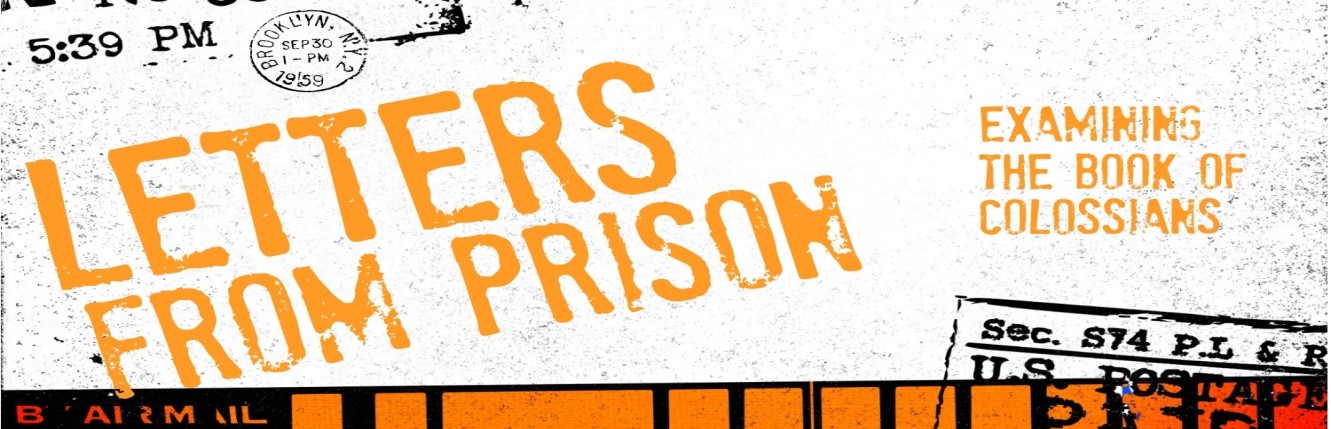 IntroductionSometimes we feel caught between two natures. There is one that wants to follow Jesus and one that wants to only do whatever we think makes us happy. This struggle is not unique-but what we have to do to win this struggle sounds extreme.  Discussion QuestionsCan you tell of a time where you did something that you still aren’t sure why you did it? Or tell us something that you think would surprise us because we wouldn’t think it sounds like you.Read Colossians 3:1-3  How can the right mind-set change the way you live? Where have you seen that come into play in your life?Read Romans 7:18-25 Does the struggle that Paul talks about having personally resonate with you? Does it reassure you or frustrate you? Read Colossians 3:5-14  What does “putting to death” whatever is earthly in you look like? Is that too extreme?  What point is Paul making here?If it is not the absence of doing evil things that makes us right with God, then why the concern with things like sexual immorality, greed, and lying?Are there some sins that damage a church more than others? When Paul talks about taking off things and putting on other things how is that different than just simple behavior modification?When Paul says “whatever you do in word or deed, do in the name of the Lord Jesus,”-what area do you need to apply that to first in your life?Shaping Your Mind – “Set your minds on things that are above, not on things that are on earth.” Colossians 3:2Moving Forward – May you daily put on Christ!